АДМИНИСТРАЦИЯ ВОРОНИХИНСКОГО СЕЛЬСОВЕТА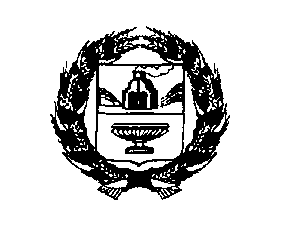 РЕБРИХИНСКОГО РАЙОНА                                                                         АЛТАЙСКОГО КРАЯПОСТАНОВЛЕНИЕ01.10.2021 г.                                                                                              № 27с. ВоронихаО внесении изменений в постановление Администрации Воронихинского сельсовета Ребрихинского района Алтайского края №18 от 26.07.2021г. «Об утверждении реестра и схемы размещения мест (площадок) накопления твердых коммунальных отходов на территории муниципального образования Воронихинский  сельсовет Ребрихинского района Алтайского края» с изменениями от от 29.06.2020 № 12, от 10.09.2020 №14/1.   В соответствии с Федеральным законом  от 06.10.2003 №131-ФЗ «Об общих принципах организации местного самоуправления в Российской федерации», с Федеральным законом от 24.06.1998 № 89-ФЗ «Об отходах производства и  потребления», постановлением Правительства Российской Федерации от 31.08.2018  № 1039  «Об утверждении Правил благоустройства мест (площадок) накопления твердых коммунальных отходов и ведения их реестра», на основании Устава муниципального образования Воронихинский сельсовет Ребрихинского района Алтайского краяПОСТАНОВЛЯЮ:1. Внести изменения в реестр мест (площадок) накопления твердых коммунальных отходов на территории муниципального образования Воронихинский сельсовет Ребрихинского района Алтайского края и утвердить в новой редакции  (Приложение 1).   2. Внести изменения в схему размещения мест  (площадок) накопления твердых коммунальных отходов на территории муниципального образования Воронихинский сельсовет Ребрихинского района Алтайского края и утвердить в новой редакции (Приложение 2).3. Обнародовать настоящее постановление на информационном стенде Администрации Воронихинского сельсовета, а также на официальном сайте Администрации Ребрихинского района Алтайского края в разделе «Воронихинский сельсовет».4. Контроль за исполнением настоящего постановления оставляю за собой.Глава сельсовета                                                                      С.А. Реунов Антикоррупционная экспертиза муниципального правового акта проведена. Коррупциогенных факторов не выявлено.Глава сельсовета                                                                      С.А. РеуновПриложение 1к постановлению АдминистрацииВоронихинского сельсовета Ребрихинского районаАлтайского краяот 01.10.2021  № 27РЕЕСТРмест (площадок) накопления твердых коммунальных отходов на территории муниципального образования Воронихинский сельсовет Ребрихинского района Алтайского краяПриложение № 2  К Постановлению Воронихинского сельсовета от 01.10.2021 № 27СхемаРазмещения мест (площадок) накопления твердых коммунальных отходов на территории муниципального образования Воронихинский сельсовет Ребрихинского района Алтайского края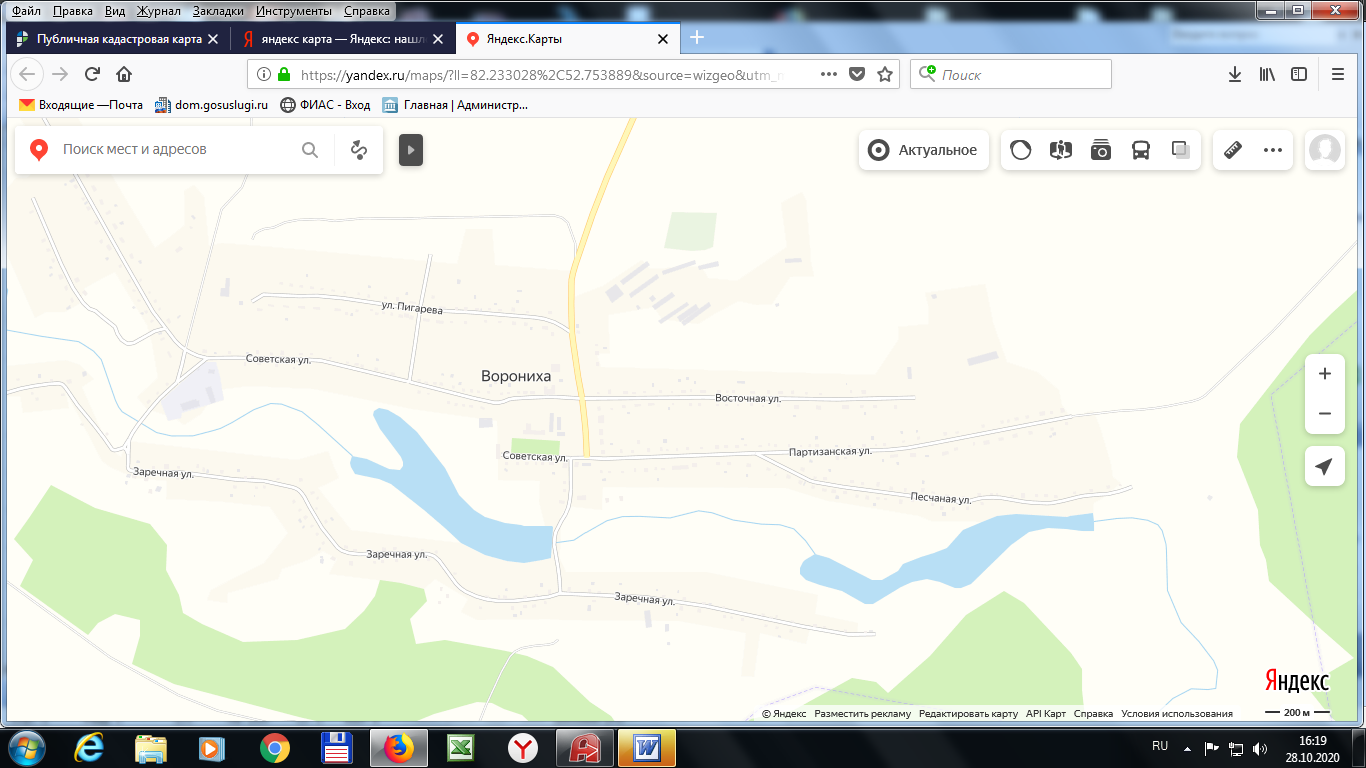 Условные обозначения             - место  (площадок) накопления ТКО  ;1…. номер места накопленияN п/пДанные о нахождении мест (площадок)накопления твердых коммунальных отходовДанные о нахождении мест (площадок)накопления твердых коммунальных отходовДанные о технических характеристиках мест (площадок) накопления твердых коммунальных отходовДанные о технических характеристиках мест (площадок) накопления твердых коммунальных отходовДанные о технических характеристиках мест (площадок) накопления твердых коммунальных отходовДанные о технических характеристиках мест (площадок) накопления твердых коммунальных отходовДанные особственниках мест(площадок) накопления твердыхкоммунальныхотходовДанные об источниках образования твердых коммунальных отходов, которые складируютсяв местах (наплощадках) накопленияТКОДанные о нахождении мест (площадок) сведения о почтовом адресе)Площадь кв. м.ПокрытиеТип огражденияКол-воразмещенныхконтейнеров,бункеров, шт., / объем, м31234567781Алтайский край, Ребрихинский район, с. Ворониха, в 21  метрах на юго-запад от территории дома по ул. Восточная, 11 3бетонметаллическое1/0,85Администрация Воронихинского сельсовета Ребрихинского района Алтайского края, ОГРН 1022202563756Администрация Воронихинского сельсовета Ребрихинского района Алтайского края, ОГРН 1022202563756Жилой секторС.ВоронихаУл. Восточная,Дома с 2А по 10С 7 по 192Алтайский край, Ребрихинский район, с. Ворониха, в 20  метрах на юго-запад от территории дома по ул. Восточная,  23 3--бетонметаллическое1/0,85Администрация Воронихинского сельсовета Ребрихинского района Алтайского края, ОГРН 1022202563756Администрация Воронихинского сельсовета Ребрихинского района Алтайского края, ОГРН 1022202563756Жилой секторС.ВоронихаУл. Восточная,Дома с 12 по 20С 21 по 33 3Алтайский край, Ребрихинский район, с. Ворониха, в  на юго-запад от территории дома по ул. Восточная, 43 3--бетонметаллическое1/0,85Администрация Воронихинского сельсовета Ребрихинского района Алтайского края, ОГРН 1022202563756Администрация Воронихинского сельсовета Ребрихинского района Алтайского края, ОГРН 1022202563756Жилой секторС.ВоронихаУл. Восточная,Дома с 22 по 30С 35 по 454Алтайский край, Ребрихинский район, с. Ворониха, в  на юго-запад от территории дома по ул. Восточная, 493бетонметаллическое1/0,85Администрация Воронихинского сельсовета Ребрихинского района Алтайского края, ОГРН 1022202563756Администрация Воронихинского сельсовета Ребрихинского района Алтайского края, ОГРН 1022202563756Жилой секторС.ВоронихаУл. Восточная,Дома с 32 по 38С 47 по 49N п/пДанные о нахождении мест (площадок)накопления твердых коммунальных отходовДанные о нахождении мест (площадок)накопления твердых коммунальных отходовДанные о технических характеристиках мест (площадок) накопления твердых коммунальных отходовДанные о технических характеристиках мест (площадок) накопления твердых коммунальных отходовДанные о технических характеристиках мест (площадок) накопления твердых коммунальных отходовДанные о технических характеристиках мест (площадок) накопления твердых коммунальных отходовДанные особственниках мест(площадок) накопления твердыхкоммунальныхотходовДанные об источниках образования твердых коммунальных отходов, которые складируютсяв местах (наплощадках) накопленияТКОДанные о нахождении мест (площадок) сведения о почтовом адресе)Площадь кв. м.ПокрытиеТип огражденияКол-воразмещенныхконтейнеров,бункеров, шт., / объем, м31234567785Алтайский край, Ребрихинский район, с. Ворониха, в 21м.на запад от территории дома №4 по ул.Пигарева  4бетонметаллическое1/0,85Администрация Воронихинского сельсовета Ребрихинского района Алтайского края, ОГРН 1022202563756Администрация Воронихинского сельсовета Ребрихинского района Алтайского края, ОГРН 1022202563756Жилой секторС.Воронихаул.Пигарева. Дома с 2 по10 С 1 по 3.Ул.ВосточнаяДома 1,3,56Алтайский край, Ребрихинский район,с. Ворониха,в 25м на север от территории дома №25 по ул. Пигарева. 4бетонметаллическое1/0,85Администрация Воронихинского сельсовета Ребрихинского района Алтайского края, ОГРН 1022202563756Администрация Воронихинского сельсовета Ребрихинского района Алтайского края, ОГРН 1022202563756Жилой секторС.ВоронихаУл.ПигареваДома с 26 по 36с 19 по 29 7Алтайский край, Ребрихинский район, с. Ворониха, в 25м на север от территории дома №33кв1 по ул. Пигарева. 4бетонметаллическое1/0,85Администрация Воронихинского сельсовета Ребрихинского района Алтайского края, ОГРН 1022202563756Администрация Воронихинского сельсовета Ребрихинского района Алтайского края, ОГРН 1022202563756Жилой секторС.ВоронихаУл. ПигареваДома с 38  по50 С 31 по 398Алтайский край, Ребрихинский район, с. Ворониха, в 23 м.на юг от территории дома №27 ул.Партизан-ская.4бетонметаллическое1/0,85Администрация Воронихинского сельсовета Ребрихинского района Алтайского края, ОГРН 1022202563756Администрация Воронихинского сельсовета Ребрихинского района Алтайского края, ОГРН 1022202563756Жилой секторС.ВоронихаУл. Партизанская,Дома с19  по35кв.1 С 20 по 30